IZBOR UČBENIKOV, DELOVNIH ZVEZKOV IN POTREBŠČIN, KI JIH ZA ŠOLSKO LETO 2021/2022 PREDLAGA STROKOVNI AKTIVEkonomska gimnazija1. letnik   Seznam delovnih zvezkov po izboru učiteljevSeznam učbenikov po izboru učiteljevPOTREBŠČINE po izboru učiteljev2. letnik   Seznam delovnih zvezkov po izboru učiteljevSeznam učbenikov po izboru učiteljevPOTREBŠČINE po izboru učiteljev3. letnik   Seznam delovnih zvezkov po izboru učiteljevSeznam učbenikov po izboru učiteljevPOTREBŠČINE po izboru učiteljev4. letnik   Seznam delovnih zvezkov po izboru učiteljevSeznam učbenikov po izboru učiteljevPOTREBŠČINE po izboru učiteljevEKONOMSKA ŠOLA Murska Sobota Srednja šola in gimnazijaNoršinska ulica 139000 MURSKA  SOBOTA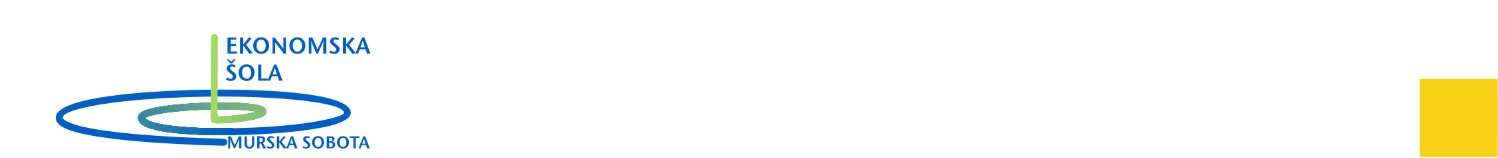 SLOD. Berc Prah, T. Slemenjak, S. Pergar: BARVE JEZIKA 1, samostojni delovni zvezek, 2 dela9789612717100ROKUS-KLETTTJA1V. Evans, J. Dooley: ON SCREEN B2, učbenik za angleščino9781471504624DZS-EPCTJA1V. Evans, J. Dooley: ON SCREEN B2, delovni zvezek za angleščino9781471500534DZS-EPCTJN1H. Funk et al.: STUDIO 21 A2, učbenik za nemščino9783065205740DZS-EPCGEOJ. Senegačnik, B. Drobnjak: OBČA GEOGRAFIJA, delovni zvezek9789616465335, 9789617070347MODRIJANGEOprevod dr. K. Natek: ATLAS SVETA ZA OSNOVNE IN SREDNJE ŠOLE, prenova 20209789610159292MKZZGOT. Weber et al: MALI ZGODOVINSKI ATLAS9789617070361MODRIJANSLOV. Matajc et al.: BERILO 1, Umetnost besede, učbenik za slovenščino-književnost9789610100058MKZMATD. Kavka et al.: LINEA NOVA, učbenik9789617070354MODRIJANGEOJ. Senegačnik, B. Drobnjak: OBČA GEOGRAFIJA, učbenik9789616357944MODRIJANZGOdr. A. Cedilnik et al.: ZGODOVINA 1, Prazgodovina in stari vek, učbenik9789610150640MKZKEMA. Smrdu: KEMIJA, Snov in spremembe 1, učbenik9789616746236JUTROKEMA. Smrdu: KEMIJA, Snov in spremembe 2, učbenik9789616746229JUTROBIOJ. Dolenc Koce, I. Tomažič et al.: BIOLOGIJA 1, O biologiji, celicah in genetiki odlikujejo, učbenik9789610121015MKZBIOD. Devetak, M. Kaligarič: BIOLOGIJA - RAZNOLIKOST ŽIVIH BITIJ, učbenik9788634125535DZSINFR. Wechtersbach: INFORMATIKA, učbenik9789619114315SAJIKol.NazivPredmetEKONOMIJA 1- učbenik v pripravi, e-gradivo6ZVEZEK, veliki A4, 50-listni, črtastiTJA1, TJA2, GEO, ZGO, INF, STR1ZVEZEK, veliki A4, 50-listni, mali karoMAT2ZVEZEK, veliki A4, 80-listni, črtastiTJN1, TJN22ZVEZEK S TRDIMI PLATNICAMI, veliki A4, črtastiKEM, BIO9OVITEK, veliki A4, plastični1SVINČNIK, trdota HBMAT1RAVNILO GEOTRIKOTNIKMAT1ŠESTILOMAT1TEHNIČNI KALKULATOR, dvovrstičniMATSLOD. Berc Prah, T. Slemenjak, K. Premru Kampuš: BARVE JEZIKA 2, samostojni delovni zvezek, 2 dela9789612717780ROKUS-KLETTTJN1H. Funk et al.: STUDIO 21 A2, učbenik za nemščino9783065205740DZS-EPCTJN2I. Sander, B. Braun, M. Doubek: ALLES STIMMT! 2, učbenik9789612712754ROKUS-KLETTTJN2I. Sander, B. Braun, M. Doubek: ALLES STIMMT! 2, delovni zvezek9789612712747ROKUS-KLETTGEOJ. Senegačnik: SVET, delovni zvezek, prenova9789612417925, 9789617053388MODRIJANGEOJ. Senegačnik, I. Lipovšek, M. Pak: EVROPA, delovni zvezek, prenova9789617053210MODRIJANKEMA. Smrdu: KEMIJO RAZUMEM, KEMIJO ZNAM 3, naloge iz kemije9789616746281JUTROSLOD. Pavlič et al.: BERILO 2, Umetnost besede, učbenik za slovenščino-književnost9789610105381MKZMATD. Kavka et al.: PLANUM NOVUM, učbenik9789612416546, 9789617070590MODRIJANGEOJ. Senegačnik: SVET, učbenik, prenova9789612417536MODRIJANGEOJ. Senegačnik, I. Lipovšek, M. Pak: EVROPA, učbenik, prenova9789612418946MODRIJANZGOFrantar Š. et al.: ZGODOVINA 2, Srednji in novi vek, učbenik9789610153573MKZKEMA. Smrdu: KEMIJA, Snov in spremembe 3, učbenik9789616433945JUTROBIOG. Belušič, M. Vittori et al.: BIOLOGIJA 2, O zgradbi in delovanju organizmov, učbenik9789610150657MKZBIOK. Tarman: BIOLOGIJA - EKOLOGIJA, učbenikDZSINFT. Ušaj Hvalič, I. Kragelj: SVET PREGLEDNIC, učbenik9789610201182DZSINFR. Wechtersbach: INFORMATIKA, učbenik9789619114315SAJISOCM. Počkar, T. Popit, S. Andolšek, A. Barle Lakota: UVOD V SOCIOLOGIJO, učbenik9789610201106DZSKol.NazivPredmetEKONOMIJA 2, učbenik v pripravi, e-gradivoGradivo imate od lani5ZVEZEK, veliki A4, 50-listni, črtastiGEO, ZGO, INF, SOC, STR1ZVEZEK, veliki A4, 50-listni, mali karoMAT2ZVEZEK S TRDIMI PLATNICAMI, veliki A4, črtastiKEM, BIO6OVITEK, veliki A4, plastični1SVINČNIK, trdota HBMAT1RAVNILO GEOTRIKOTNIKMAT1ŠESTILOMAT1TEHNIČNI KALKULATOR, dvovrstičniMATSLOT. Slemenjak, K. Premru Kampuš: BARVE JEZIKA 3, samostojni delovni zvezek, 2 dela9789612718749ROKUS-KLETTTJN1M. Krenker, Š. Novljan Potočnik, A. Ratelj: ALLES STIMMT! 3, učbenik3831075928121, 9789612713669ROKUS-KLETTTJN1M. Krenker, Š. Novljan Potočnik, A. Ratelj: ALLES STIMMT! 3, delovni zvezek3831075928138, 9789612713676ROKUS-KLETTTJN2M. Krenker, Š. Novljan Potočnik, A. Ratelj: ALLES STIMMT! 3, učbenik3831075928121, 9789612713669ROKUS-KLETTTJN2M. Krenker, Š. Novljan Potočnik, A. Ratelj: ALLES STIMMT! 3, delovni zvezek3831075928138, 9789612713676ROKUS-KLETTGEOJ. Senegačnik, I. Lipovšek, M. Pak: EVROPA, delovni zvezek, prenova9789617053210MODRIJANGEOJ. Senegačnik: SLOVENIJA 1, delovni zvezek9789612412760, 9789617070378MODRIJANSLOD. Pavlič et al.: BERILO 3, Umetnost besede, učbenik za slovenščino-književnost9789610105831MKZMATD. Kavka, G. Pavlič, M. Rugelj, J. Šparovec: SPATIUM NOVUM, učbenik9789612417383MODRIJANGEOJ. Senegačnik, I. Lipovšek, M. Pak: EVROPA, učbenik, prenova9789612418946MODRIJANGEOJ. Senegačnik: SLOVENIJA 1, učbenik9789617070385MODRIJANZGOV. Brodnik, G. Antoličič, Š. Frantar, D. Babič: ZGODOVINA 3, učbenik9789610155782MKZZGOB. Repe: SODOBNA ZGODOVINA, učbenik9789612410469MODRIJANINFI. Kragelj, T. Ušaj Hvalič: INFORMACIJE ZA ODLOČANJE, učbenik9788634128666DZSPSIHA. Kompare et al.: UVOD V PSIHOLOGIJO, učbenik, prenova9789610201083DZSSTRM. Glas: PODJETNIŠTVO 2, Pripravljam poslovni načrt, učbenik9789612345365ZRSŠSTRB. Kovač: EKONOMIJA 3, učbenik9789610301295ZRSŠKol.NazivPredmet5ZVEZEK, veliki A4, 50-listni, črtastiGEO, ZGO, INF, PSIH, STR1ZVEZEK, veliki A4, 50-listni, mali karoMAT6OVITEK, veliki A4, plastični1SVINČNIK, trdota HBMAT1RAVNILO GEOTRIKOTNIKMAT1ŠESTILOMAT1TEHNIČNI KALKULATOR, dvovrstičniMATPOČAKAJTE Z NAKUPOM DO ZAČETKA POUKASLOT. Slemenjak, K. Premru Kampuš: BARVE JEZIKA 4, samostojni delovni zvezek9789612719234ROKUS-KLETTPSIHIA. Kompare et al.: PSIHOLOGIJA, Spoznanja in dileme, delovni zvezek, prenova9789610202479DZSSLOD. Pavlič et al.: BERILO 4, Umetnost besede, učbenik za slovenščino-književnost9789610113294MKZMATJ. Šparovec et al.: TEMPUS NOVUM, učbenik9789612418007, 9789617070408MODRIJANGEOIIZBIRNI PREDMETIJ. Senegačnik, B. Drobnjak: OBČA GEOGRAFIJA, učbenikGEOIJ. Senegačnik: SVET, učbenik9789616465878MODRIJANGEOIJ. Senegačnik, I. Lipovšek, M. Pak: EVROPA, učbenik, prenova9789612418946MODRIJANGEOIJ. Senegačnik: SLOVENIJA 1, učbenik9789617070385MODRIJANGEOIJ. Senegačnik: SLOVENIJA 2, učbenik9789612414269MODRIJANPSIHIA. Kompare et al.: UVOD V PSIHOLOGIJO, učbenik, prenova9789610201083DZSPSIHIA. Kompare et al.: PSIHOLOGIJA, Spoznanja in dileme, učbenik, prenova9789610201090DZSSTRN. Hrovatin, T. Batistič: EKONOMIJA 4, Razvojne poti Slovenskega gospodarstva, učbenik9789610301288ZRSŠZGOIS. Zgaga.: ZGODOVINA 1, učbenik, prenova9789610200666DZSZGOID. Mlacović, N. Urankar: ZGODOVINA 2, učbenik, prenova9789610200673DZSZGOIJ. Cvirn, A. Studen: ZGODOVINA 3, učbenik, prenova9789610201120DZSKEMIA. Smrdu: KEMIJA, Snov in spremembe 1, učbenik9789616746236JUTROKEMIA. Smrdu: KEMIJA, Snov in spremembe 2, učbenik9789616746229JUTROKEMIA. Smrdu: KEMIJA, Snov in spremembe 3, učbenik9789616433945JUTROKol.NazivPredmetGRADIVO IMATE OD LANI3ZVEZEK, veliki A4, 50-listni, črtastiGEOI, STR, ZGOI1ZVEZEK, veliki A4, 50-listni, mali karoMAT4OVITEK, veliki A4, plastični1SVINČNIK, trdota HBMAT1RAVNILO GEOTRIKOTNIKMAT1ŠESTILOMAT1TEHNIČNI KALKULATOR, dvovrstičniMAT